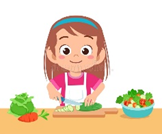 VRTEC PRI OŠ KRMELJJedilnik od 28. 9. do  2. 10. 2020DOBER TEK 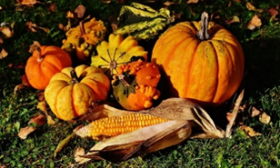 PRIDRŽUJEMO SI PRAVICO DO SPREMEMBE JEDILNIKA ZARADI DOBAVE SUROVIN DOBAVITELJEV in PRILAGODITVE JEDILNIKA STAROSTI OTROK. DNEVNO JE OTROKOM NA VOLJO VODA IN MALO SLADKAN  ČAJ.S podpisanimi obarvanimi številkami so na jedilniku označeni alergeni! Seznam alergenov se nahaja v okvirčku na dnu jedilnika.VSE VRSTE KRUHA IN PEKOVSKEGA PECIVA VSEBUJEJO GLUTEN (1). Jedilnik se sproti prilagaja različnim dietam.SNOVI ALI PROIZVODI, KI POVZROČAJO ALERGIJE ALI PREOBČUTLJIVOSTI:1. ŽITA, KI VSEBUJEJO GLUTEN (A: pšenica, B: rž, C: ječmen, D: oves, E: pira, F: kamut); 2. RAKI IN PROIZVODI IZ NJIH; 3. JAJCA IN PROZVODI IZ NJIH; 4. RIBE IN PROIZVODI IZ NJIH: 5. ARAŠIDI (KIKIRIKI) IN PROIZVODI IZ NJIH; 6. SOJA IN PROIZVODI IZ NJE; 7. MLEKO IN PROIZVODI, KI VSABUJEJO LAKTOZO; 8. OREŠKI (vrsta je označena na jedilniku); 9. LISTNA ZELENA IN PROIZVODI IZ NJE; 10. GORČIČNO SEME IN PROIZVODI IZ NJEGA; 11. SEZAMOVO SEME IN PROIZVODI IZ NJEGA; 12. ŽVEPLOV DIOKSID IN SULFITI; 13. VOLČJI BOB; 14. MEHKUŽCI IN PROIZVODI IZ NJIH;Dopoldanska  malicaKosiloPopoldanska malicaPONKoruzni kruh1(A)Pečen pršutSir7Kisla kumaricaSadni čajJabolkoCvetačna juha1(A)Piščančji paprikašKuskus1(A)Mešana solataČajČokoladni puding6,7Otroški piškoti1(A),3,7VodaTORSirova štručka1(A),7Kakav z lokalnim mlekom5,6,7Mešano sadjePrežganka z jajčkom3Makaronovo meso1(A)Rdeča pesa/zelje v solatiČajPisani kruh1(A),7,11Pašteta1(A),6,11SliveOtroški čajSREŽitni kosmiči1(A)Lokalno mleko7Mešano sadjeJešprenj s suhim mesomKruh1(A)Palačinke1(A),3,7,(lešniki)100% sadni sok z vodoBIO pirino pecivo1(A,C),7,11Sadni sokČETŠtručka hot dog1(A),7,11Hrenovka brez o.o. Gorčica 10, ajvarSadni čaj z limonoMešano sadjeKostna juha s kroglicami1(A)Krompirjeva solata7Sojini polpetiČaj Prepečenec1(A),(3,6,7)Grški jogurt7PETAjdov kruh1(A,C)Sirni namaz s tuno4,7Češnjev paradižnikZeliščni čaj BREZMESNI DANBananaFižolova juha brez mesa, s testeninami 1(A)Kruh1(A)Jabolčni zavitek1(A),7 (3,6,8 (lešniki, orehi, mandlji),11)100% sadni sok z vodoMIX pecivo1(A),7,11GrozdjeČaj